Вопросы для обучающихся 1 классКто управляет автомобилем?А) машинистБ) водительВ) поварКак называется место пересечения двух дорог?А) перекрёстокБ) полоса препятствийВ) подземный переходКак называется элемент дороги, который предназначен для передвижения транспорта?А) проезжая частьБ) тротуарВ) пешеходный переходГде следует ожидать автобус?А) у знака «Пешеходный переход»Б) на центральной части дорогиВ) на специальных посадочных площадках, а там, где их нет, - на тротуаре (обочине дороги)Можно ли перебегать дорогу перед идущим транспортом?А) нетБ) даВ) только на зелёный свет светофораСигналы какого цвета имеет пешеходный светофор?А) жёлтый и зелёныйБ) красный и жёлтыйВ) красный и зелёныйПо какой части дороги должен передвигаться пешеход?А) по проезжей частиБ) по тротуарам, пешеходным дорожкам, велопешеходным дорожкам, а при их отсутствии – по обочинамВ) по разделительной полосеВ какие игры можно играть на проезжей части?А) спортивныеБ) на проезжей части нельзя игратьВ) интересныеНазовите всех участников дорожного движения.А) пешеходы, животные и водителиБ) дети, взрослые, животные, машинисты и трактористыВ) пешеходы, водители и пассажиры Дополните предложенияЯ жду транспорт на автобусной ____________________Ваня переходит дорогу по пешеходному ______________________ Закрасьте нужным цветом указанные сигналы светофоров.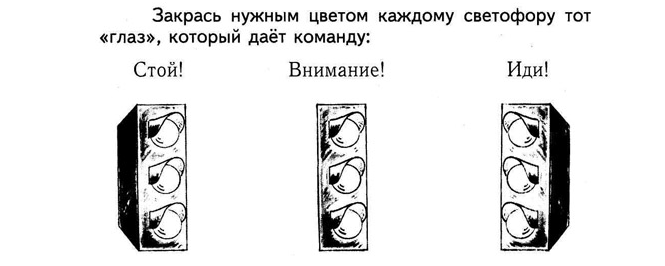  Обведите в круг то транспортное средство, которое является общественным. 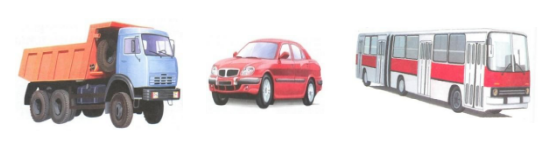  Подберите к каждому изображению дорожного знака его правильное название.А – Б – В -  Обведите красным цветом на картинке того персонажа, который нарушает правила дорожного движения.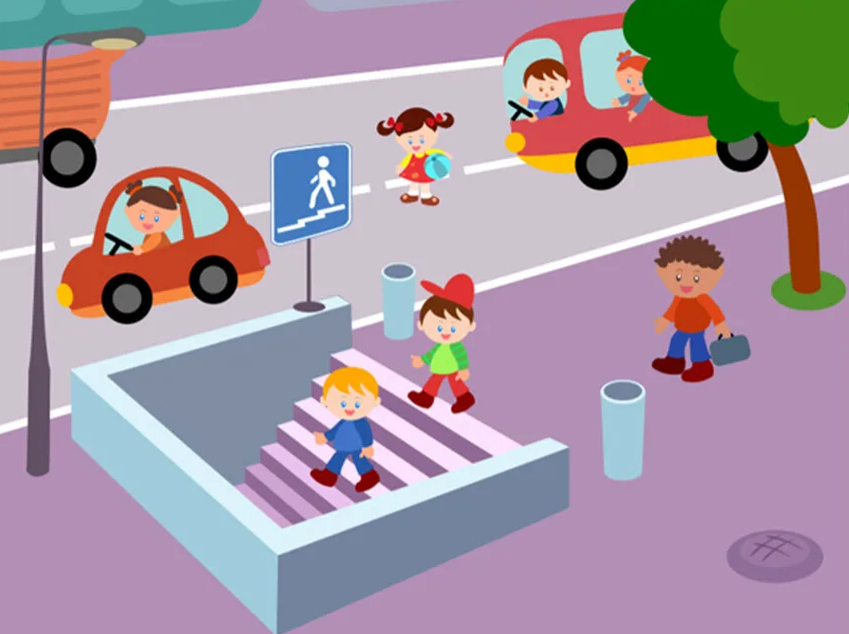  Каким из этих машин разрешён проезд на красный сигнал светофора и навстречу движущемуся транспорту? Обведите картинки этих машин красным цветом. 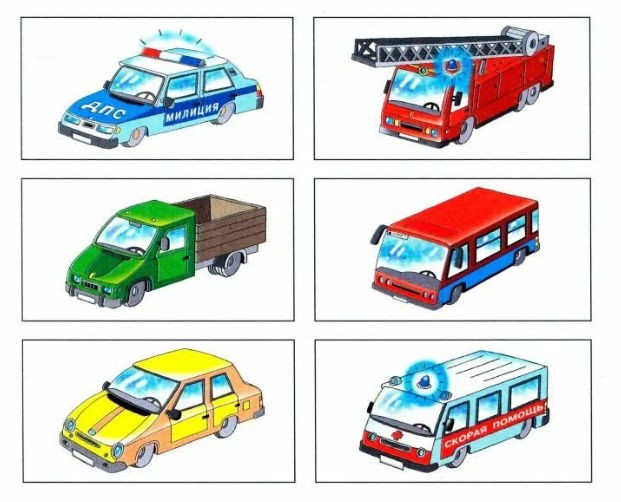 Творческое задание:Используя карандаши и фломастеры, нарисуйте обложку для «Азбуки дорожного движения». Пришлите эту обложку.А. 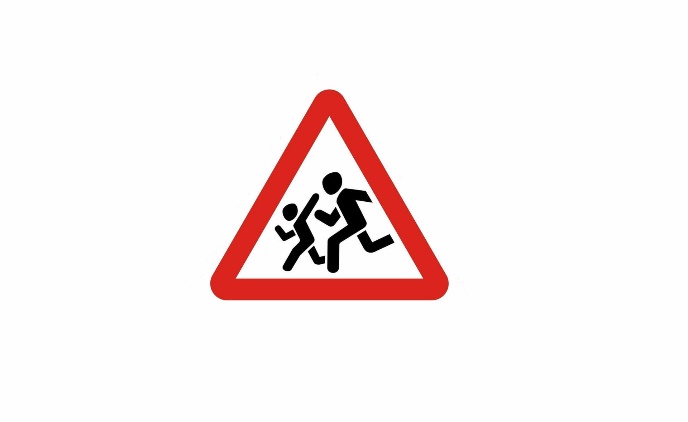 1. «Движение без остановки запрещено»Б. 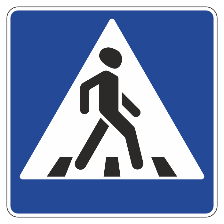 2. «Осторожно, дети!»В. 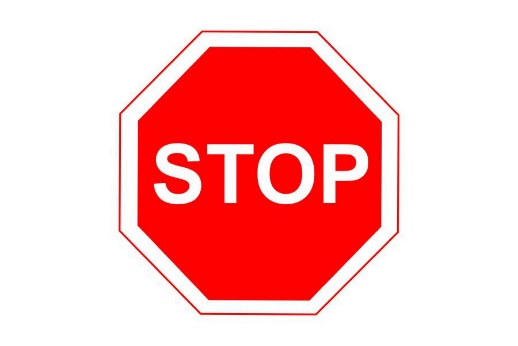 3. «Пешеходный переход»